長岡市認知症高齢者等見守りシール  　　　　　　　届出書　　　　年　　月　　日長　岡　市　長　様　申請者　　住所　　　　　　　　　　　　　　　　　　　　　　　　　　　　　　　　　氏名　　　　　　　　　　　　　　　　　　　　　　　　　　　　　　　　　電話番号　　　　　　　　　　　　　　　　　　　　　　　　　　　　　　　　　対象者との続柄　　　　　　　　　　　　　　　　　　　　　　　　　　　　※申請当初の情報を入力してください。（必須）●該当するところに☑をいれてください。□ 対象者登録情報の変更以下のとおり登録情報の変更を届け出ます。（※変更事項のみ記載してください。）□ 申請者登録情報の変更　　　　見守りシールの申請者を変更します。（※変更事項のみ記載してください。）□ 見守りシール追加交付申請見守りシールの追加交付を申請します。　※枚数のところに☑してください。（1シート10枚）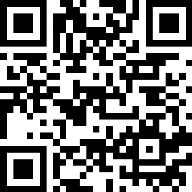 □ 見守りシール利用登録取消見守りシールの利用登録を取消します。□ 対象者の写真の変更写真（任意）上半身を写したもの全身を写したもの市記入欄対象者の変更フリガナフリガナ対象者の変更氏　　名氏　　名（旧姓）（旧姓）（旧姓）（旧姓）（旧姓）（旧姓）（旧姓）（旧姓）対象者の変更住　　所住　　所居住地　長岡市居住地　長岡市居住地　長岡市居住地　長岡市居住地　長岡市居住地　長岡市居住地　長岡市居住地　長岡市居住地　長岡市対象者の変更住　　所住　　所実家（※居住地と異なる場合に記入）実家（※居住地と異なる場合に記入）実家（※居住地と異なる場合に記入）実家（※居住地と異なる場合に記入）実家（※居住地と異なる場合に記入）実家（※居住地と異なる場合に記入）実家（※居住地と異なる場合に記入）実家（※居住地と異なる場合に記入）実家（※居住地と異なる場合に記入）対象者の変更身体的特徴※裏面に写真を張り付けてください。身体的特徴※裏面に写真を張り付けてください。身長身長身長㎝㎝体型　やせ・普通・小太り　やせ・普通・小太り　やせ・普通・小太り　対象者の変更身体的特徴※裏面に写真を張り付けてください。身体的特徴※裏面に写真を張り付けてください。その他特徴その他特徴その他特徴その他特徴その他特徴その他特徴その他特徴その他特徴その他特徴対象者の変更認知症の状態認知症の状態診　断診　断あり ・ なし　あり ・ なし　名前が（ 言える ・ 言えない ）名前が（ 言える ・ 言えない ）名前が（ 言える ・ 言えない ）名前が（ 言える ・ 言えない ）名前が（ 言える ・ 言えない ）対象者の変更認知症の状態認知症の状態行方不明になることが（ ある ・ ない ）頻度・範囲（　　　　　　　　　　　　　　　　　　　　　　　　　　）行方不明になることが（ ある ・ ない ）頻度・範囲（　　　　　　　　　　　　　　　　　　　　　　　　　　）行方不明になることが（ ある ・ ない ）頻度・範囲（　　　　　　　　　　　　　　　　　　　　　　　　　　）行方不明になることが（ ある ・ ない ）頻度・範囲（　　　　　　　　　　　　　　　　　　　　　　　　　　）行方不明になることが（ ある ・ ない ）頻度・範囲（　　　　　　　　　　　　　　　　　　　　　　　　　　）行方不明になることが（ ある ・ ない ）頻度・範囲（　　　　　　　　　　　　　　　　　　　　　　　　　　）行方不明になることが（ ある ・ ない ）頻度・範囲（　　　　　　　　　　　　　　　　　　　　　　　　　　）行方不明になることが（ ある ・ ない ）頻度・範囲（　　　　　　　　　　　　　　　　　　　　　　　　　　）行方不明になることが（ ある ・ ない ）頻度・範囲（　　　　　　　　　　　　　　　　　　　　　　　　　　）対象者の変更同居家族同居家族あり（　　　　       　                              ）　なしあり（　　　　       　                              ）　なしあり（　　　　       　                              ）　なしあり（　　　　       　                              ）　なしあり（　　　　       　                              ）　なしあり（　　　　       　                              ）　なしあり（　　　　       　                              ）　なしあり（　　　　       　                              ）　なしあり（　　　　       　                              ）　なし緊急時連絡先の変更優先順位優先順位優先順位優先順位優先順位優先順位優先順位優先順位優先順位電話番号電話番号緊急時連絡先の変更１氏名氏名続柄（　　　　）続柄（　　　　）続柄（　　　　）続柄（　　　　）続柄（　　　　）続柄（　　　　）自宅携帯自宅携帯緊急時連絡先の変更１住所住所自宅携帯自宅携帯緊急時連絡先の変更　２氏名氏名続柄（　　　　）続柄（　　　　）続柄（　　　　）続柄（　　　　）続柄（　　　　）続柄（　　　　）自宅携帯自宅携帯緊急時連絡先の変更　２住所住所自宅携帯自宅携帯氏名続柄（　　　）電話番号住所自宅携帯種　　類・シールタイプ　　　　□10枚　□20枚　□30枚　　　　　　・アイロンタイプ　　　□10枚　□20枚　□30枚・反射材タイプ　　　　□10枚　□20枚　□30枚（サイズは任意）（サイズは任意）登録番号　【　　　　】担当地域包括支援センター　【　　　　　　　　　】